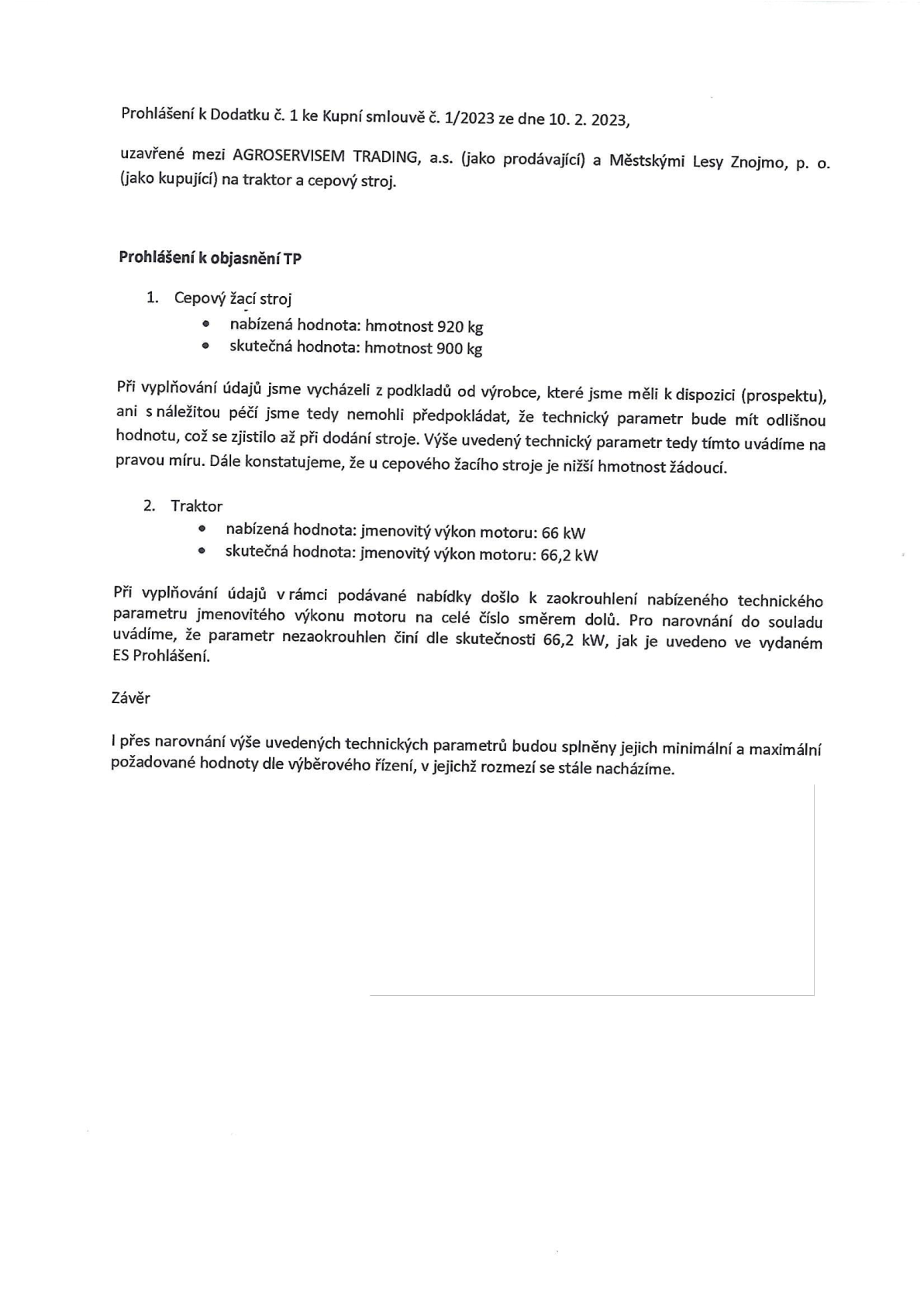 UNIVERZÁLNÍ MULČOVAČE  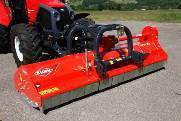 BPR 24   NESENÝ UNIVERZÁLNÍ MULČOVAČE DO  TŘÍBODOVÉHO ZÁVĚSU (PŘEDNÍHO I ZADNÍHO) S KLADÍVKY, NA DRCENÍ ODŘEZKŮ, TRÁVY,  PODROSTŮ, PASTVIN, OKRAJŮ POZEMKŮ,  V Jihlavě 12.12.2022. Z E L E N Ý C H P L O C H CHARAKTERISTIKA  CHARAKTERISTIKA  CHARAKTERISTIKA  BPR 24  BPR 24  Připojení do tříbodového závěsu  Připojení do tříbodového závěsu  Připojení do tříbodového závěsu  Kat. 2  Kat. 2  Pracovní záběr   Pracovní záběr   Pracovní záběr   2,37  2,37  Celková šířka 2,55  2,55  Otáčky vývodové hřídele (min-1)  Otáčky vývodové hřídele (min-1)  Otáčky vývodové hřídele (min-1)  540 / 1000* 540 / 1000* Min. výkon na vývodové hřídeli  (kW/hp)  -Min. / Max	  Min. výkon na vývodové hřídeli  (kW/hp)  -Min. / Max	  Min. výkon na vývodové hřídeli  (kW/hp)  -Min. / Max	  Min. výkon na vývodové hřídeli  (kW/hp)  -Min. / Max	  220  Kloubová hřídel  Kloubová hřídel  Kloubová hřídel  Ve standardní výbavě 1 3/8” – 6 Ve standardní výbavě 1 3/8” – 6 Volnoběžka  Ve standardní výbavě  Ve standardní výbavě  Protiostří  1 hladké, 1 ozubené  1 hladké, 1 ozubené  Hydraulický stranový posuv   Hydraulický stranový posuv   Hydraulický stranový posuv   Ve standardní výbavě – 450mm Ve standardní výbavě – 450mm Otáčky rotoru	(min-1)     při	540 min-1  
* při 1000 min-1  Otáčky rotoru	(min-1)     při	540 min-1  
* při 1000 min-1  Otáčky rotoru	(min-1)     při	540 min-1  
* při 1000 min-1  Otáčky rotoru	(min-1)     při	540 min-1  
* při 1000 min-1  Obvodová rychlost pracovních nástrojů (m/s) 540/1000 min-1  Obvodová rychlost pracovních nástrojů (m/s) 540/1000 min-1  Obvodová rychlost pracovních nástrojů (m/s) 540/1000 min-1  54/57 Hmotnost stroje s pracovními nástroji  Hmotnost stroje s pracovními nástroji  Hmotnost stroje s pracovními nástroji  920 kg BPR24A01  BPR 24 H  BPR 24 Mulčovač s kladivy  10 959,-  10 959,-  